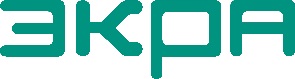 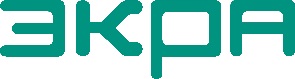 Бланк уставок терминала защиты, автоматики, управления и сигнализации линии БЭ2502Б0109Уставки реле тока и напряжения заданы в первичных и вторичных величинах.Расчет по формулам: , .Диапазоны регулирования и шаги изменения уставок заданы во вторичных величинах.Диапазон в первичных величинах приведен для примера. Необходимый диапазон вычисляется из диапазона во вторичных величинах в соответствии с коэффициентами трансформации.Начальные параметрыКоэффициенты преобразованияУставки « Максимальная токовая защита » Первая ступень МТЗУставки « Максимальная токовая защита » Вторая ступень МТЗУставки « Максимальная токовая защита » Третья ступень МТЗУставки « Максимальная токовая защита » Реле направления мощности 1 для МТЗУставки « Максимальная токовая защита » Реле направления мощности 2 для МТЗУставки « Максимальная токовая защита » Пуск МТЗ по напряжениюУставки « Максимальная токовая защита » УскорениеУставки « Максимальная токовая защита » Формирование сигнала Блокировка ЛЗШУставки Защита от замыканий на землюУставки « Защита от замыканий на землю » Первая ступень ЗОЗЗУставки « Защита от замыканий на землю » Вторая ступень ЗОЗЗУставки « Защита от замыканий на землю » Реле направления мощности НПУставки Защита от несимметричного режимаУставки Защита минимального напряженияУставки Защита от дуговых замыканийУставки Газовая защитаУставки УРОВУставки АЧРУставки АПВУставки ЧАПВУставки Цепи управления выключателемУставки Предупредительная сигнализацияУставки Дополнительная логика и выдержки времениУставки Параметры линииОбъектПрисоединениеТип выключателяКоэффициенты трансформацииТрансформатора тока (КТТ)Коэффициенты трансформацииТрансформатора напряжения (КТН)НаименованиеЗначениеЗаводской номер
[1 .. 65535]Лицевая панель
[16 св. и эл. ключи, 24 светодиодов, эл.ключи и гр.уст.дискр.вх, мех.ключи и эл.гр.уст.]НаименованиеЗначениеПервичная величина датчика аналогового входа Ia400,000 А
[0,001 .. 1000000,000]Вторичная величина датчика аналогового входа Ia5 А
[1 .. 5]Первичная величина датчика аналогового входа 3I030,000 А
[0,001 .. 1000000,000]Вторичная величина датчика аналогового входа 3I01 А
[1 .. 5]Первичная величина датчика аналогового входа Ua6000,000 В
[0,001 .. 1000000,000]Вторичная величина датчика аналогового входа Ua100,000 В
[0,001 .. 1000000,000]Первичная величина датчика аналогового входа 3U06000,000 ВВторичная величина датчика аналогового входа 3U057,73 В
[57,70 .. 173,20]НаименованиеЗначениеЗначениеРабота МТЗ-1предусмотрена
[не предусмотрена, предусмотрена]предусмотрена
[не предусмотрена, предусмотрена]Ток срабатывания загрубленной МТЗ-18000,00 А
[40,00 .. 16000,00]100,00 А
[0,50 .. 200,00]Ток срабатывания МТЗ-14000,00 А
[40,00 .. 16000,00]50,00 А
[0,50 .. 200,00]Время срабатывания МТЗ-10,10 с
[0,00 .. 10,00]0,10 с
[0,00 .. 10,00]Автоматическое загрубление уставки МТЗ-1предусмотрено
[не предусмотрено, предусмотрено]предусмотрено
[не предусмотрено, предусмотрено]Контроль направленности МТЗ-1не предусмотрен
[не предусмотрен, от РНМ-1, от РНМ-2]не предусмотрен
[не предусмотрен, от РНМ-1, от РНМ-2]Пуск по напряжению МТЗ-1не предусмотрен
[не предусмотрен, предусмотрен]не предусмотрен
[не предусмотрен, предусмотрен]НаименованиеЗначениеЗначениеРабота МТЗ-2предусмотрена
[не предусмотрена, предусмотрена]предусмотрена
[не предусмотрена, предусмотрена]Ток срабатывания МТЗ-22000,00 А
[40,00 .. 16000,00]25,00 А
[0,50 .. 200,00]Время срабатывания МТЗ-25,00 с
[0,00 .. 20,00]5,00 с
[0,00 .. 20,00]Контроль направленности МТЗ-2от РНМ-1
[не предусмотрен, от РНМ-1, от РНМ-2]от РНМ-1
[не предусмотрен, от РНМ-1, от РНМ-2]Пуск по напряжению МТЗ-2предусмотрен
[не предусмотрен, предусмотрен]предусмотрен
[не предусмотрен, предусмотрен]Ускорение МТЗ-2предусмотрено
[не предусмотрено, предусмотрено]предусмотрено
[не предусмотрено, предусмотрено]НаименованиеЗначениеЗначениеРабота МТЗ-3предусмотрена
[не предусмотрена, предусмотрена]предусмотрена
[не предусмотрена, предусмотрена]Ток срабатывания МТЗ-3800,00 А
[28,00 .. 8000,00]10,00 А
[0,35 .. 100,00]Время срабатывания МТЗ-310,00 с
[0,00 .. 100,00]10,00 с
[0,00 .. 100,00]Контроль направленности МТЗ-3от РНМ-1
[не предусмотрен, от РНМ-1, от РНМ-2]от РНМ-1
[не предусмотрен, от РНМ-1, от РНМ-2]Пуск по напряжению МТЗ-3предусмотрен
[не предусмотрен, предусмотрен]предусмотрен
[не предусмотрен, предусмотрен]Действие МТЗ-3 на отключениепредусмотрено
[не предусмотрено, предусмотрено]предусмотрено
[не предусмотрено, предусмотрено]Ускорение МТЗ-3предусмотрено
[не предусмотрено, предусмотрено]предусмотрено
[не предусмотрено, предусмотрено]Выбор характеристикиНезависимая
[Независимая, Сильно инверсная, Нормально инверсная, Чрезвычайно инверсная]Независимая
[Независимая, Сильно инверсная, Нормально инверсная, Чрезвычайно инверсная]Относительный ток пуска ЗХ Iпуск1,10 о.е.
[1,10 .. 1,30]1,10 о.е.
[1,10 .. 1,30]Базисный ток ЗХ Iб400,00 А
[28,00 .. 1000,00]5,00 А
[0,35 .. 12,50]Временной коэффициент ЗХ1,0 
[0,1 .. 2,0]1,0 
[0,1 .. 2,0]НаименованиеЗначениеЗначениеТок срабатывания РНМ32,00 А
[28,00 .. 8000,00]0,40 А
[0,35 .. 100,00]Напряжение срабатывания РНМ60,00 В
[6,00 .. 66,00]1,00 В
[0,10 .. 1,10]Угол МЧ45,0 °
[-180,0 .. 180,0]45,0 °
[-180,0 .. 180,0]Работа направленных (от РНМ-1) ступеней МТЗ при неисп. ТНвывод направленности
[блокирование, вывод направленности]вывод направленности
[блокирование, вывод направленности]НаименованиеЗначениеЗначениеТок срабатывания РНМ32,00 А
[28,00 .. 8000,00]0,40 А
[0,35 .. 100,00]Напряжение срабатывания РНМ60,00 В
[6,00 .. 66,00]1,00 В
[0,10 .. 1,10]Угол МЧ45,0 °
[-180,0 .. 180,0]45,0 °
[-180,0 .. 180,0]Работа направленных (от РНМ-2) ступеней МТЗ при неисп. ТНвывод направленности
[блокирование, вывод направленности]вывод направленности
[блокирование, вывод направленности]НаименованиеЗначениеЗначениеНапряжение срабатывания по U2300 В
[120 .. 3600]5 В
[2 .. 60]Напряжение срабатывания по междуфазному U4200 В
[300 .. 6000]70 В
[5 .. 100]Время срабатывания при неисправности ТН20,0 с
[0,2 .. 100,0]20,0 с
[0,2 .. 100,0]Режим пуска по напряжениюпо Umin или U2
[по Umin или U2, по Umin]по Umin или U2
[по Umin или U2, по Umin]Контроль исправности цепей ТНне предусмотрен
[не предусмотрен, предусмотрен]не предусмотрен
[не предусмотрен, предусмотрен]Блокировка пуска по напряжению при неисправности ТНпредусмотрена
[не предусмотрена, предусмотрена]предусмотрена
[не предусмотрена, предусмотрена]Инвертирование сигнала Автомат ТНне предусмотрено
[не предусмотрено, предусмотрено]не предусмотрено
[не предусмотрено, предусмотрено]НаименованиеЗначениеУскорениепредусмотрено
[не предусмотрено, предусмотрено]Время срабатывания МТЗ с ускорением1,00 с
[0,00 .. 2,00]Время ввода ускорения1,50 с
[0,00 .. 3,00]НаименованиеЗначениеДействие МТЗ-1 на сигнал Блокировка ЛЗШпредусмотрено
[не предусмотрено, предусмотрено]Действие МТЗ-2 на сигнал Блокировка ЛЗШпредусмотрено
[не предусмотрено, предусмотрено]Действие МТЗ-3 на сигнал Блокировка ЛЗШпредусмотрено
[не предусмотрено, предусмотрено]НаименованиеЗначениеТок 3Ioизмеряется
[измеряется, вычисляется]Напряжение 3Uoизмеряется
[измеряется, вычисляется]НаименованиеЗначениеЗначениеРабота ЗОЗЗ-1предусмотрена
[не предусмотрена, предусмотрена]предусмотрена
[не предусмотрена, предусмотрена]Ток (измеряемый) срабатывания ЗОЗЗ-16,00 А
[0,30 .. 300,00]0,20 А
[0,01 .. 10,00]Ток (вычисляемый) срабатывания ЗОЗЗ-1400,00 А
[12,00 .. 800,00]5,00 А
[0,15 .. 10,00]Напряжение срабатывание 3Uo520 В
[104 .. 10392]5 В
[1 .. 100]Время срабатывания ЗОЗЗ-11,00 с
[0,00 .. 100,00]1,00 с
[0,00 .. 100,00]Принцип функционирования ЗОЗЗ-1по 3I0 и S0
[по 3U0, по 3I0 и S0, по 3I0]по 3I0 и S0
[по 3U0, по 3I0 и S0, по 3I0]Действие ЗОЗЗ-1 на отключениепредусмотрено
[не предусмотрено, предусмотрено]предусмотрено
[не предусмотрено, предусмотрено]НаименованиеЗначениеЗначениеРабота ЗОЗЗ-2предусмотрена
[не предусмотрена, предусмотрена]предусмотрена
[не предусмотрена, предусмотрена]Ток (измеряемый) срабатывания ЗОЗЗ-23,00 А
[0,30 .. 75,00]0,10 А
[0,01 .. 2,50]Ток (вычисляемый) срабатывания ЗОЗЗ-2200,00 А
[12,00 .. 200,00]2,50 А
[0,15 .. 2,50]Время срабатывания ЗОЗЗ-25,00 с
[0,00 .. 100,00]5,00 с
[0,00 .. 100,00]Контроль направленности ЗОЗЗ-2предусмотрен
[не предусмотрен, предусмотрен]предусмотрен
[не предусмотрен, предусмотрен]Действие ЗОЗЗ-2 на отключениепредусмотрено
[не предусмотрено, предусмотрено]предусмотрено
[не предусмотрено, предусмотрено]Выбор характеристикиНезависимая
[Независимая, Сильно инверсная, Нормально инверсная, Чрезвычайно инверсная]Независимая
[Независимая, Сильно инверсная, Нормально инверсная, Чрезвычайно инверсная]Базисный ток (измеряемый) ЗХ Iб6,00 А
[0,30 .. 75,00]0,20 А
[0,01 .. 2,50]Базисный ток (вычисляемый) ЗХ Iб80,00 А
[12,00 .. 200,00]1,00 А
[0,15 .. 2,50]Относительный ток пуска ЗХ Iпуск1,10 о.е.
[1,10 .. 1,30]1,10 о.е.
[1,10 .. 1,30]Временной коэффициент ЗХ1,0 
[0,1 .. 2,0]1,0 
[0,1 .. 2,0]НаименованиеЗначениеЗначениеТок (измеряемый) срабатывания РНМ0,30 А
[0,30 .. 75,00]0,01 А
[0,01 .. 2,50]Ток (вычисляемый) срабатывания РНМ20,00 А
[12,00 .. 200,00]0,25 А
[0,15 .. 2,50]Напряжение срабатывания РНМ103,9 В
[52,0 .. 114,3]1,0 В
[0,5 .. 1,1]Угол МЧ70,0 °
[-180,0 .. 180,0]70,0 °
[-180,0 .. 180,0]НаименованиеЗначениеРабота ЗНРпредусмотрена
[не предусмотрена, предусмотрена]Коэффициент несимметрии10 %
[2 .. 100]Время срабатывания ЗНР1,0 с
[0,1 .. 100,0]Действие ЗНР на отключениепредусмотрено
[не предусмотрено, предусмотрено]НаименованиеЗначениеЗначениеРабота ЗМНпредусмотрена
[не предусмотрена, предусмотрена]предусмотрена
[не предусмотрена, предусмотрена]Напряжение срабатывания ЗМН2100 В
[300 .. 6000]35 В
[5 .. 100]Время срабатывания ЗМН1,00 с
[0,00 .. 100,00]1,00 с
[0,00 .. 100,00]Действие ЗМН на отключениепредусмотрено
[не предусмотрено, предусмотрено]предусмотрено
[не предусмотрено, предусмотрено]НаименованиеЗначениеВремя срабатывания от сигнала ЗДЗ1,0 с
[0,2 .. 100,0]Контроль по току при действии ЗДЗпредусмотрен
[не предусмотрен, предусмотрен]Контроль по напряжению при действии ЗДЗне предусмотрен
[не предусмотрен, предусмотрен]Пуск ЗДЗ по току от ВВ или СВне предусмотрен
[не предусмотрен, предусмотрен]НаименованиеЗначениеДействие ГЗ на отключениене предусмотрено
[не предусмотрено, предусмотрено]НаименованиеЗначениеЗначениеУРОВпредусмотрено
[не предусмотрено, предусмотрено]предусмотрено
[не предусмотрено, предусмотрено]Ток срабатывания УРОВ400,00 А
[20,00 .. 800,00]5,00 А
[0,25 .. 10,00]Время срабатывания УРОВ1,00 с
[0,01 .. 10,00]1,00 с
[0,01 .. 10,00]Контроль РПВпредусмотрен
[не предусмотрен, предусмотрен]предусмотрен
[не предусмотрен, предусмотрен]Действие внешнего отключения на УРОВне предусмотрено
[не предусмотрено, предусмотрено]не предусмотрено
[не предусмотрено, предусмотрено]Контроль по току при действии УРОВ на себяпредусмотрен
[предусмотрен, не предусмотрен]предусмотрен
[предусмотрен, не предусмотрен]Действие внешнего УРОВ на вышестоящий выключательне предусмотрено
[не предусмотрено, предусмотрено]не предусмотрено
[не предусмотрено, предусмотрено]НаименованиеЗначениеЗначениеАЧР-1предусмотрена
[не предусмотрена, предусмотрена]предусмотрена
[не предусмотрена, предусмотрена]АЧР-2не предусмотрена
[не предусмотрена, предусмотрена]не предусмотрена
[не предусмотрена, предусмотрена]Логика работы АЧР, ЧАПВпо внешним сигналам
[по внешним сигналам, по внутренним сигналам]по внешним сигналам
[по внешним сигналам, по внутренним сигналам]Частота срабатывания АЧР-149,0 Гц
[45,0 .. 51,0]49,0 Гц
[45,0 .. 51,0]Разность между частотами возврата и срабатывания АЧР-10,05 Гц
[0,05 .. 1,00]0,05 Гц
[0,05 .. 1,00]Частота срабатывания АЧР-249,5 Гц
[45,0 .. 51,0]49,5 Гц
[45,0 .. 51,0]Разность между частотами возврата и срабатывания АЧР-20,05 Гц
[0,05 .. 1,00]0,05 Гц
[0,05 .. 1,00]Задержка на возврат реле частоты АЧР0,00 с
[0,00 .. 25,00]0,00 с
[0,00 .. 25,00]Скорость снижения частоты1,0 Гц/с
[0,1 .. 20,0]1,0 Гц/с
[0,1 .. 20,0]Напряжение срабатывания прямой последовательности АЧР1200 В
[600 .. 3600]20 В
[10 .. 60]Время срабатывания при АЧР-10,15 с
[0,00 .. 25,00]0,15 с
[0,00 .. 25,00]Время срабатывания при АЧР-25,0 с
[0,0 .. 100,0]5,0 с
[0,0 .. 100,0]Блокировка по скорости снижения частоты АЧРпредусмотрена
[не предусмотрена, предусмотрена]предусмотрена
[не предусмотрена, предусмотрена]НаименованиеЗначениеЗначениеАПВпредусмотрено
[не предусмотрено, предусмотрено]предусмотрено
[не предусмотрено, предусмотрено]Запрет АПВ-2не предусмотрен
[не предусмотрен, предусмотрен]не предусмотрен
[не предусмотрен, предусмотрен]Время готовности АПВ30,0 с
[5,0 .. 180,0]30,0 с
[5,0 .. 180,0]Время срабатывания АПВ-12,0 с
[0,2 .. 20,0]2,0 с
[0,2 .. 20,0]Время срабатывания АПВ-220,0 с
[0,2 .. 100,0]20,0 с
[0,2 .. 100,0]Запрет при неисправности ЦУпредусмотрен
[не предусмотрен, предусмотрен]предусмотрен
[не предусмотрен, предусмотрен]Запрет при АЧРпредусмотрен
[не предусмотрен, предусмотрен]предусмотрен
[не предусмотрен, предусмотрен]Запрет при самопроизвольном отключениине предусмотрен
[не предусмотрен, предусмотрен]не предусмотрен
[не предусмотрен, предусмотрен]Запрет от Внешнего отключенияне предусмотрен
[не предусмотрен, предусмотрен]не предусмотрен
[не предусмотрен, предусмотрен]Запрет от МТЗ-1не предусмотрен
[не предусмотрен, предусмотрен]не предусмотрен
[не предусмотрен, предусмотрен]Запрет от МТЗ-2не предусмотрен
[не предусмотрен, предусмотрен]не предусмотрен
[не предусмотрен, предусмотрен]Запрет от МТЗ-3предусмотрен
[не предусмотрен, предусмотрен]предусмотрен
[не предусмотрен, предусмотрен]Запрет от МТЗ с ускорениемне предусмотрен
[не предусмотрен, предусмотрен]не предусмотрен
[не предусмотрен, предусмотрен]Запрет от ЗОЗЗ-1не предусмотрен
[не предусмотрен, предусмотрен]не предусмотрен
[не предусмотрен, предусмотрен]Запрет от ЗОЗЗ-2не предусмотрен
[не предусмотрен, предусмотрен]не предусмотрен
[не предусмотрен, предусмотрен]Запрет от ЗНРне предусмотрен
[не предусмотрен, предусмотрен]не предусмотрен
[не предусмотрен, предусмотрен]Контроль напряжения при АПВ и ЧАПВпредусмотрен
[предусмотрен, не предусмотрен]предусмотрен
[предусмотрен, не предусмотрен]Напряжение работы АПВ5700 В
[300 .. 7200]95 В
[5 .. 120]НаименованиеЗначениеЧАПВпредусмотрено
[не предусмотрено, предусмотрено]Частота срабатывания ЧАПВ49,9 Гц
[45,0 .. 55,0]Разность между частотами срабатывания и возврата ЧАПВ0,05 Гц
[0,05 .. 1,00]Время готовности ЧАПВ30,0 с
[0,0 .. 180,0]Время срабатывания ЧАПВ10 с
[1 .. 300]Дополнительная задержка действия ЧАПВ на включение выключателя0,0 с
[0,0 .. 5,0]Включение при ЧАПВпри внутреннем
[при внутреннем, при внешнем]Сброс готовности ЧАПВ при внешнем отключениине предусмотрен
[не предусмотрен, предусмотрен]НаименованиеЗначениеВремя готовности привода20,0 с
[0,1 .. 40,0]Инвертирование сигнала Привод не готовне предусмотрено
[не предусмотрено, предусмотрено]Инвертирование сигнала Автомат ШПне предусмотрено
[не предусмотрено, предусмотрено]Управление выключателем с терминала (при реж.упр.'выключателем')предусмотрено
[не предусмотрено, предусмотрено]Задержка снятия сигнала отключения выключателя0,10 с
[0,02 .. 2,00]Время ограничения сигнала отключения выключателя1,0 с
[0,1 .. 5,0]Задержка снятия сигнала включения выключателя0,10 с
[0,02 .. 2,00]Время ограничения сигнала включения выключателя1,0 с
[0,1 .. 5,0]Второй электромагнит отключенияне предусмотрен
[не предусмотрен, предусмотрен]Блокировка команды Включить при аварийном отключениипредусмотрена
[не предусмотрена, предусмотрена]Управление выключателемимпульсное
[непрерывное, импульсное]НаименованиеЗначениеВремя контроля неисправности ЦУ10,0 с
[2,0 .. 20,0]Время срабатывания внешнего сигнала30,0 с
[0,2 .. 100,0]НаименованиеЗначениеЗначениеТок срабатывания ПО максимального тока2000,00 А
[40,00 .. 8000,00]25,00 А
[0,50 .. 100,00]Ток срабатывания ПО минимального тока32,00 А
[28,00 .. 4000,00]0,40 А
[0,35 .. 50,00]Прием сигнала по входу 1--Задержка на срабатывание по входу 110,00 с
[0,00 .. 27,00]10,00 с
[0,00 .. 27,00]Прием сигнала по входу 2--Задержка на срабатывание по входу 210,0 с
[0,0 .. 210,0]10,0 с
[0,0 .. 210,0]Прием сигнала по входу 3--Задержка на возврат по входу 31,00 с
[0,00 .. 27,00]1,00 с
[0,00 .. 27,00]Программная накладка 1не предусмотрена
[не предусмотрена, предусмотрена]не предусмотрена
[не предусмотрена, предусмотрена]Программная накладка 2не предусмотрена
[не предусмотрена, предусмотрена]не предусмотрена
[не предусмотрена, предусмотрена]Программная накладка 3не предусмотрена
[не предусмотрена, предусмотрена]не предусмотрена
[не предусмотрена, предусмотрена]НаименованиеЗначениеЗначениеДлина линии100,00 км
[0,00 .. 10000,00]100,00 км
[0,00 .. 10000,00]R1 линии0,0255 Ом/км
[0,0000 .. 15,0000]0,0340 Ом/км
[0,0000 .. 20,0000]Х1 линии0,0630 Ом/км
[0,0000 .. 15,0000]0,0840 Ом/км
[0,0000 .. 20,0000]R0 линии0,0765 Ом/км
[0,0000 .. 15,0000]0,1020 Ом/км
[0,0000 .. 20,0000]Х0 линии0,1890 Ом/км
[0,0000 .. 15,0000]0,2520 Ом/км
[0,0000 .. 20,0000]MR0 c //BЛ0,0674 Ом/км
[0,0000 .. 15,0000]0,0899 Ом/км
[0,0000 .. 20,0000]MХ0 c //BЛ0,1800 Ом/км
[0,0000 .. 15,0000]0,2400 Ом/км
[0,0000 .. 20,0000]Расчет выполнилРасчет выполнилРасчет выполнилРасчет выполнилКураторНачальник ЦСРЗА(подпись)(ФИО)Дата